projekt MAP II v ORP TÁBOR CZ.02.3.68/0.0/0.0/17_047/0009105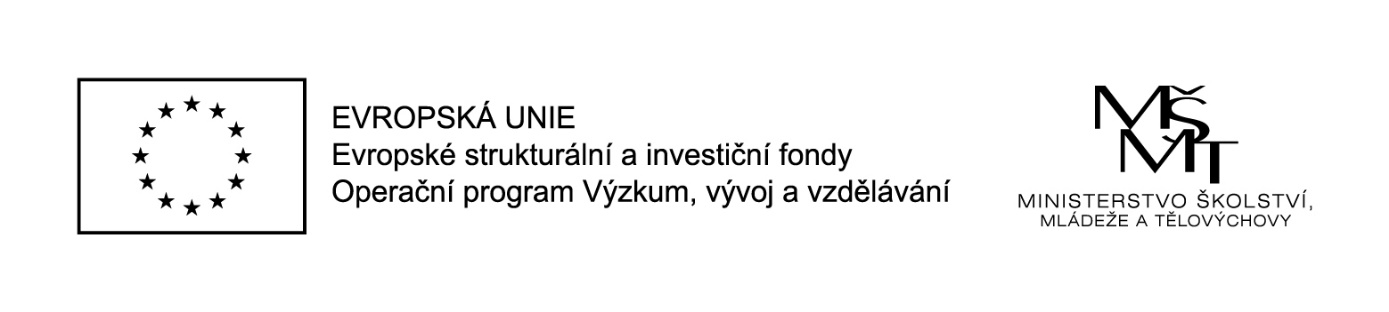 Pozvánka na setkání vedoucích pracovníků MŠMísto konání: 		MŠ Planá nad Lužnicí, ČSLA 515Datum:		24. 4. 2019, 13:00Určeno pro:		Ředitelé a vedoucí pracovníci MŠ z ORP Tábor Vážená paní, vážený pane,dovolujeme si Vás pozvat na setkání vedoucích pracovníků MŠ, jehož cílem bude sdílení zkušeností v oblasti: INKLUZE A VZDĚLÁVÁNÍ DĚTÍ MLADŠÍCH 3 LET v podmínkách běžné MŠ  Program:Vzdělávání dětí se SVPVzdělávání dětí mladších 3 letVzdělávání cizincůVzdělávání dětí ze soc. málo podnětného prostředí Logopedická prevenceAsistenti pedagoga – spolupráce s pedagogem, organizace, kvalifikační předpoklady, …Spolupráce se ŠPZ – PPP, SPC, Kaňka, APLA, ARPIDA, atd. DVPP – efektivní vzdělávání pedagogů (organizace poskytující vzdělávání, lektoři, …)Ukázka pomůcek a literatury - podpora logopedické prevence, vzdělávání cizinců, diagnostika, atd. Nabídka zapojení do činnosti Centra kolegiální podpory – využívání diagnosticko-metodického souboru „Klokanův kufr“ (šk. rok 2019/20)možná prohlídky třídy pro vzdělávání dětí mladších 3 let a tříd, kde se vzdělávají děti se SVPProsíme o potvrzení Vaší účasti do 23. 4. 2019 na email: msplananluz@seznam.czDrobné občerstvení bude zajištěno.S pozdravemJitka Čápová, MŠ Planá nad Lužnicí, 724 168 886Petr Kukla, MAP II Tábor, 777 876 768 